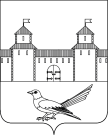 от 27.04.2016  № 581-п О присвоении почтового адресасооружению (объекту коммунального хозяйства)Руководствуясь постановлением Правительства Российской Федерации от №1221 «Об утверждении Правил присвоения, изменения и аннулирования адресов», решением Сорочинского городского Совета муниципального образования город Сорочинск Оренбургской области №375 от«Об утверждении Положения о порядке присвоения, изменения и аннулирования адресов на территории муниципального образования город Сорочинск Оренбургской области», статьями 32, 35,40 Устава муниципального образования Сорочинский городской округ Оренбургской области, распоряжением комитета по управлению госимуществом области- территориальное агентство Госкомимущества России №112-р от 25.02.1999г., администрация Сорочинского городского округа постановляет:1. Присвоить сооружению (объекту коммунального хозяйства -водопроводная сеть) с кадастровым номером 56:45:0000000:1138, расположенного в кадастровых кварталах 56:45:0102001, 56:45:0102009, 56:45:0000000 почтовый адрес: Российская Федерация, Оренбургская область, г. Сорочинск, от скважины ул. Зеленая,47 до дома ул. Зеленая,84;(зигзаг до колодца «Терминала», ул. Зеленая,41, 3еленая,31, Зеленая. 82)2. Контроль за исполнением настоящего постановления возложить на главного архитектора муниципального образования Сорочинский городской округ - Александра Федотовича Крестьянова.3. Настоящее постановление вступает в силу с момента подписания и подлежит размещению на Портале муниципального образования Сорочинский городской округ.Г лава муниципального образования Сорочинский городской округ 				Т.П. МелентьеваРазослано: в дело - 1 экз., прокуратуре - 1 экз., УАГ и КС-1экз,ОУИ - 1 экз.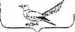 Администрация Сорочинского городского округа Оренбургской областиП О С Т А Н О В Л Е Н И Е 